TRIVIS - Střední škola veřejnoprávní a Vyšší odborná škola prevence kriminality 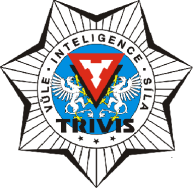 a krizového řízení Praha,s. r. o.Hovorčovická 1281/11 182 00  Praha 8 - Kobylisy OR  vedený Městským soudem v Praze, oddíl C, vložka 50353Telefon a fax: 283 911 561          E-mail : vos@trivis.cz                IČO 25 10 91 38Termíny zápočtů a zkoušek – PaedDr, et. Mgr. Jiří Kubát, MBA.2AV – Bezpečnostní systémyřádný - 13. 5. 2024 od 11.00h - 13.00h - počet přihlášených max 8 - uč –sš dálka – 1 patro
                                řádný - 14. 5. 2024 od 12.00h - 13.30h - počet přihlášených max 5 – uč. 3Cv
opravný - 17. 5. 2024 od 08.00h do 09.00h. – uč. 3CV

Studenti se přihlásí do CHATU  TEAMS a podle času přihlášení bude stanoveno pořadí.
Podmínkou pro vykonání klasifikovaného zápočtu je odevzdání seminární práce na dané téma, které bylo jednotlivým studentům přiděleno.